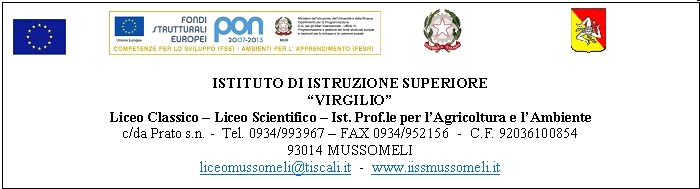 Individuazione DOCENTI PER AZIONE DI INFORMAZIONE, SENSIBILIZZAZIONE, PUBBLICITà                                                                            Cod. Naz. C-1-FSE_PON -2014- 500 –ID 1099331-“Enjoying the English language”- Liceo Scientifico                                                                                                  - Cod. Naz. C-1-FSE -PON -2014- 500 ID 1099332 “Travelling in Europe”-IPSASR- CUP B88F14000170007 – Autorizzazione del 14/05/2014 – prot. n. AOODGAI/4040Albo on-line Prot.n. 3314 C/22 – 27 DEL 01/08/2014Visto il verbale della Commissione addetta alla valutazione dei curricula, Considerato che è pervenuta una sola istanza per la figura di che trattasi,Si individua la prof.ssa Fonti Alessandra Quale docente addetta alla informazione, sensibilizzazione e pubblicità  dei progetti suindicati.                                                                                                          f.to         Il Dirigente Scolastico                                                                                                                  dott.ssa Calogera Genco